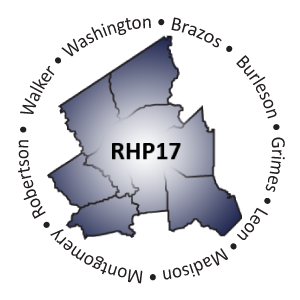 Regional Health Care Partnership (RHP) 17 Quick Facts RHP 17 Counties: Brazos, Burleson, Grimes, Leon, Madison, Montgomery Robertson, Walker, and WashingtonTotal Population in 9-county region: 843,054 (US Census, 2010)RHP 17 Anchor: Texas A&M Health Science Centerwww.tamhsc.edu/1115-waiver/rhp17.html       Anticipated Total Funding to Region: Approximately $274 million over 5 years (2011-2016)Uncompensated Care: Approximately $185 million (Federal Incentive: $108.4 million/IGT: $76.6 million)    Note: Funds listed are Provider estimates submitted for initial planning; actual UC amounts set by annual cost reports (UC           Tools) filed by Providers and number of Providers participating in UC each yearHospitals Participating in UC: 	13		 		Hospitals Participating in UC only: 7IGT Entities Supporting Hospital UC: 21			IGT Entities Supporting Hospital UC Only: 13Physician Groups Participating in UC: 1			IGT Entities Supporting Physician UC: 1DSRIP Projects:  Approximately $89.3 million (Federal Incentive: $52.4 million/IGT: $36.9 million)  Performing Providers: 11IGT Entities Supporting DSRIP: 13				IGT Entities Supporting DSRIP Only: 5Total Projects (all categories): 68 Category 1 &2 main projects = 28 (25 four-year projects; 3 three-year projects) Category 3 (outcome measures) = 34 Category 4 (hospital only) = 6Projects by Performing Provider (Category 1 and 2 projects) Projects by Type (Category 1 and 2 projects) Regional Benefits: Improved Infrastructure and Patient Impact Updated 1/13/17Brazos County Public Health District                     2Scott & White Hospital – Brenham                   2College Station Medical Center                              1St. Joseph Regional Health Center                    1Conroe Regional Medical Center                           1St. Luke’s – The Woodlands Hospital                2Huntsville Memorial Hospital                                 6Texas A&M Physicians                                         6MHMR Authority of Brazos Valley                         2Tri-County Services                                              4Montgomery County Public Health District         1Behavioral Health Services 			    6Chronic Care & Disease Management              2Primary Care Expansion 			    5Performance/Process Improvement	             3Specialty Care 	 				    3Expand Capacity/Training Programs                 1Health Promotion & Disease Prevention 	    2Telemedicine                                                         1Patient Care Navigation			    4Palliative Care				             1Regional Infrastructure ThemesYearly Patient Impact Yearly Patient Impact Yearly Patient Impact Improved Access to Behavioral Health Services IndividualsEncountersImproved Emergency Department & Jail DiversionDY34,83726,647Improved Rural Access to Primary & Specialty Care DY47,98344,580Increased Coordination of Care & Services                 DY5 7,76554,888Increased Cross-Provider Collaboration 	Total20,495126,115